   NAME OF PROCEDURE: 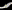 Write the title of SOP prepared and ready to use for this. PRINCIPLE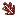 Write the basic information as and when require especially about the SOP. Write the basic information as and when require especially about the SOP. Write the basic information as and when require especially about the SOP. Write the basic information as and when require especially about the SOP. Write the basic information as and when require especially about the SOP. Write the basic information as and when require especially about the SOP. Write the basic information as and when require especially about the SOP. Write the basic information as and when require especially about the SOP. Write the basic information as and when require especially about the SOP. RESOURCES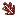 Write the basic information as and when require especially about the SOP. Write the basic information as and when require especially about the SOP. Write the basic information as and when require especially about the SOP. Write the basic information as and when require especially about the SOP. Write the basic information as and when require especially about the SOP. Write the basic information as and when require especially about the SOP. Write the basic information as and when require especially about the SOP. Write the basic information as and when require especially about the SOP. Write the basic information as and when require especially about the SOP.Other Essential SOPsSerial # 00	SOP Name HereSerial # 00	SOP Name HereSerial # 00	SOP Name HereSerial # 00	SOP Name HereSerial # 00	SOP Name HereSerial # 00	SOP Name HereSerial # 00	SOP Name HereSerial # 00	SOP Name Here Other Resources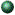 Write the basic information as and when require especially about the SOP. Write the basic information as and when require especially about the SOP. Write the basic information as and when require especially about the SOP. Write the basic information as and when require especially about the SOP. Write the basic information as and when require especially about the SOP. Write the basic information as and when require especially about the SOP. Write the basic information as and when require especially about the SOP. Write the basic information as and when require especially about the SOP. Write the basic information as and when require especially about the SOP.   SUPPLIES AND REAGENTS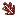 Write the basic information as and when require especially about the SOP. Write the basic information as and when require especially about the SOP. Write the basic information as and when require especially about the SOP. Write the basic information as and when require especially about the SOP. Write the basic information as and when require especially about the SOP. Write the basic information as and when require especially about the SOP. Write the basic information as and when require especially about the SOP. Write the basic information as and when require especially about the SOP. Write the basic information as and when require especially about the SOP. PROCEDURE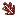 Write the basic information as and when require especially about the SOP. Write the basic information as and when require especially about the SOP. Write the basic information as and when require especially about the SOP. Write the basic information as and when require especially about the SOP. Write the basic information as and when require especially about the SOP. Write the basic information as and when require especially about the SOP. Write the basic information as and when require especially about the SOP. Write the basic information as and when require especially about the SOP. Write the basic information as and when require especially about the SOP.APPLICABILITY OF THIS SOPWrite the basic information as and when require especially about the SOP. Write the basic information as and when require especially about the SOP. Write the basic information as and when require especially about the SOP. Write the basic information as and when require especially about the SOP. Write the basic information as and when require especially about the SOP. ORGANIZATION OF THE SOP MANUALWrite the basic information as and when require especially about the SOP. Write the basic information as and when require especially about the SOP. Write the basic information as and when require especially about the SOP. Write the basic information as and when require especially about the SOP. Write the basic information as and when require especially about the SOP. Write the basic information as and when require especially about the SOP. 